Пресс-релиз31 октября - последний день для обращения за «школьной» выплатойОтделение Пенсионного фонда Российской Федерации по Орловской области напоминает: дети в возрасте от 6 до 18 лет включительно по Указу Президента РФ от 02 июля 2021 года № 396 имеют право на единовременную выплату в размере 10 000 рублей. По данным на середину октября 2021 года средства уже перечислены на счета родителей 96379 детей. Обратиться за выплатой имеют право проживающие на территории Российской Федерации и являющиеся гражданами Российской Федерации родители (усыновители, опекуны, попечители) детей, имеющих гражданство Российской Федерации, которым 6 лет исполнилось не позднее 01 сентября 2021 года и которым на момент выхода Указа еще нет 18 лет. Также по Указу Президента РФ №396 средства в размере 10 000 рублей полагаются инвалидам и лицам с ограниченными возможностями здоровья в возрасте от 18 до 23 лет, имеющим гражданство России и обучающимся очно по основным общеобразовательным программам.Если в семье несколько детей, то выплата поступит на каждого ребенка.  Обратиться за данной мерой государственной поддержки семей, имеющим детей, можно по 31 октября 2021 года включительно. Заявления принимаются от родителей на Едином портале государственных услуг (www.gosuslugi.ru) и в клиентских службах Отделения ПФР (по предварительной записи). Государственное учреждение –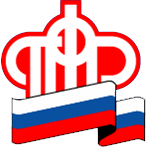 Отделение Пенсионного фонда РФ по Орловской области       302026, г. Орел, ул. Комсомольская, 108, телефон: (486-2) 72-92-41, факс 72-92-07